Здравствуйте, уважаемые коллеги!Меня зовут Темирбаева Салтанат Сагатбековна.  Я учитель русского языка и литературы в Специализированной гимназии имени Аль-Фараби для одаренных детей с обучением на трех языках.Позвольте представить вашему вниманию краткосрочное планирование урока русского языка во втором классе с казахским языком обучения.Раздел: «Моя школа»Тема урока: Любимые школьные предметы.(1й урок)Обучение в данном разделе преследует следующиеЦели обучения:2.1.2.1. понимать лексическое значение слов в простых фразах 2.1.3.1. отвечать на вопросы и подбирать соответствующую иллюстрацию к прослушанному сообщению 2.4.1.1. писать предложения по данной иллюстрации, используя слова-описанияПредварительные знанияУченики уже понимают значение простых фраз, могут составлять простые предложения, применяют знания по фонетике, читают и записывают слова. Планируют и создают плакаты, пишут истории о персонажах. И ориентируясь на предварительные знания и учитывая SMART  цели я составила цели к уроку:Все учащиеся смогут  понимать  лексическое значение слов и словосочетаний Большинство смогут: понимать  содержание сообщения Некоторые учащиеся смогут: написать текст с использованием различных форм представленияСоставляя данный КСП я запланировала несколько видов Активных методов обучения. «Фотография для слов», стратегию «Круги по воде»,  метод «Ранжирования»Для достижения своих целей я планирую использовать  задания разного уровня. От простого  к сложному, по принципу спиралевидного обучения по таксономии Блума. Такой метод позволит мне объективно оценить работу каждого ученика.Например,  один из видов Активных методов обучения, который я использовала, это метод «Ранжирования».Даётся задание: Составить плакат (постер) на тему:  «Люблю петь и рисовать». У учеников есть конверты с различными иллюстрациями для работы над плакатом. И ученики из предложенного материала выбирают только нужные иллюстрации, имеющие отношение к заданной теме. Ученикам даётся возможность выбрать заданиеДифференциация:все ученики выбирают нужные иллюстрации по темебольшинство - составляет плакат – постер по теме используя нужные иллюстрацииИ только некоторые  – высказывают свое мнение, отвечают на вопросы по постеруК каждому заданию я разработала критерии и дескрипторы с учетом индивидуальных способностей ученика. После каждого задания необходимо проводить формативное оценивание. Это позволит  ученику в последующем достичь лучших результатов.ФО – «Большой палец»Стратегия «Круги по воде» На доске по вертикали написано слово «УЧЕНИК». Даны вспомогательные слова: учитель, чтение, единство, наука, интерес, книга. А - Ученики должны подобрать слова к каждой букве (ученики которые выбрали «Тонкую книгу»).В – составить словосочетания и записать на доске с соблюдением орфографических норм («Средняя книга»)С – составить устно 3-4 предложения («Толстая книга»)У - учитель (что делает? учит, говорит)Ч – чтение (что делать? сказки, книги)Е – единство (что делает? помогает)Н – наука (какая? интересная, трудная)И – интерес (какой? фильм, рассказ)К – книга (какая? новая, большая)Ученики выполняют задание и аргументируют свои ответы.С данными словами составляют словосочетания.Записывают словосочетания в тетради с соблюдением орфографических норм.Дифференциация: А – понимает лексическое значение словосочетаний в простых фразах В – понимает лексическое значение словосочетаний, записывает с соблюдением орфографических норм С – использует словосочетания в простых фразах, комментирует свой ответ ФО – Это было  трудное задание и вы очень хорошо справились! Молодцы! А вам понравилось это задание? Если понравилось, хлопните три раза! «Три хлопка» Критерий оцениваниядескриптор+-Понимает лексическое значение словосочетанияЗаписывает словосочетания с соблюдением орфографических нормУрок: Русский  язык 2 классШкола : СГОД им. Аль-ФарабиУчитель: Темирбаева С.С.Урок: Русский  язык 2 классШкола : СГОД им. Аль-ФарабиУчитель: Темирбаева С.С.Урок: Русский  язык 2 классШкола : СГОД им. Аль-ФарабиУчитель: Темирбаева С.С.Раздел:  Моя школа (1 урок раздела)Тема: Любимые школьные предметыДата: Раздел:  Моя школа (1 урок раздела)Тема: Любимые школьные предметыДата: Раздел:  Моя школа (1 урок раздела)Тема: Любимые школьные предметыДата: Кол-во присутствующих: 15Кол-во отсутствующих - 0Кол-во присутствующих: 15Кол-во отсутствующих - 0Кол-во присутствующих: 15Кол-во отсутствующих - 0Цели  обучения.2.1.2.1. понимать лексическое значение слов в простых фразах2.1.3.1. отвечать на вопросы и подбирать соответствующую иллюстрацию к прослушанному сообщению2.4.1.1. писать предложения по данной иллюстрации, используя слова-описания2.1.2.1. понимать лексическое значение слов в простых фразах2.1.3.1. отвечать на вопросы и подбирать соответствующую иллюстрацию к прослушанному сообщению2.4.1.1. писать предложения по данной иллюстрации, используя слова-описанияЦели  урокаВсе учащиеся смогут: понимают лексическое значение слов и словосочетанийБольшинство смогут: понимают содержание сообщенияНекоторые  учащиеся смогут: написать  текст с использованием различных форм представленияВсе учащиеся смогут: понимают лексическое значение слов и словосочетанийБольшинство смогут: понимают содержание сообщенияНекоторые  учащиеся смогут: написать  текст с использованием различных форм представленияКритерии успехаКритерии успехаПредыдущее  обучениеНа предыдущих уроках у учащихся были привиты навыки:Обучение в основном было интерактивным и ориентировано на развиие навыков говорения и слушания. Направляемое чтение и напрвляемое письмо являлись ключевыми стратегиями обучения. Ученики применяют знания по фонетике, читают и записывают словаПланируют и создают плакаты, пишут истории о персонажах.На предыдущих уроках у учащихся были привиты навыки:Обучение в основном было интерактивным и ориентировано на развиие навыков говорения и слушания. Направляемое чтение и напрвляемое письмо являлись ключевыми стратегиями обучения. Ученики применяют знания по фонетике, читают и записывают словаПланируют и создают плакаты, пишут истории о персонажах.П Л А НПланируемое  времяЗапланированная деятельностьРесурсыНачало  3 минСоздание колаборативной средыПрозвенел урокНачинается урок!Создание колаборативной среды-Ребята, давайте сделаем музыкальную гимнастику. Она состоит только из гласных звуков. Посмотрите на доску и повторяйте за мной. Итак, поём все вместеАИЕЁИОУЭЮЯ-Молодцы, ребята! Вам понравилась эта гимнастика? Можете дома повторять ее самостоятельно.- Вы можете выбрать картинки. А теперь разделимся на группы. Ученики выбирают карточки с изображением книги, глобуса, рюкзака... ( «Умники», «умнички, разумники)Прогнозирование учащимися темы и цели урока.А как вы думаете, почему мы разделились именно так? О чем мы бу дем сегодня говорить?Середина35 мин10 мин10 мин10 мин1 задание.Просмотр док фильма о Наука для самых маленьких Ученики работают по методу активного слушания «Фотография для слов» или «Крестики – нолики»Дифференциация: А – понимает лексическое значение слов в простых фразахВ – понимает лексическое значение слов в простых фразах и использует в построении плакатов и постеров (несплошные тексты)С – использует слова в простых фразах, комментирует свой ответФО – «Словесная оценка учителя»2 заданиеСтратегия «Круги по воде»На доске по вертикали написано слово «УЧЕНИК». Даны вспомогательные слова: учитель, чтение, единство, наука, интерес, книга.Ученики выполняют задание, аргументируя свои ответы, с данными словами составляют словосочетания и записывают в тетради с соблюдением арфографических норм.Дифференциация: А – понимает лексическое значение словосочетаний в простых фразахВ – понимает лексическое значение словосочетаний, записывает с соблюдением орфографических нормС – использует словосочетания в простых фразах, комментирует свой ответФО – «Три хлопка»3 заданиеМетод «Ранжирования»Ученики из предложенного материала выбирают нужное (Каждой группе раздать конверты с иллюстрациями для работы над плакатом, ножницы, клей)Составить плакат (постер) на тему: «Люблю природу», «Люблю считать», «Люблю петь и рисовать».Конец5 минДом.зад.1.Рефлексия :Игра «Мимика приветствий» Задача учащихся показать мимикой и жестами как можно здороваться.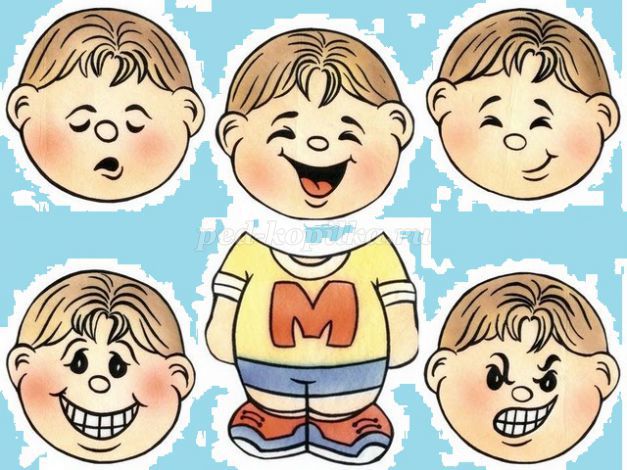 Все понятно - машемНе понятно - руки на парте